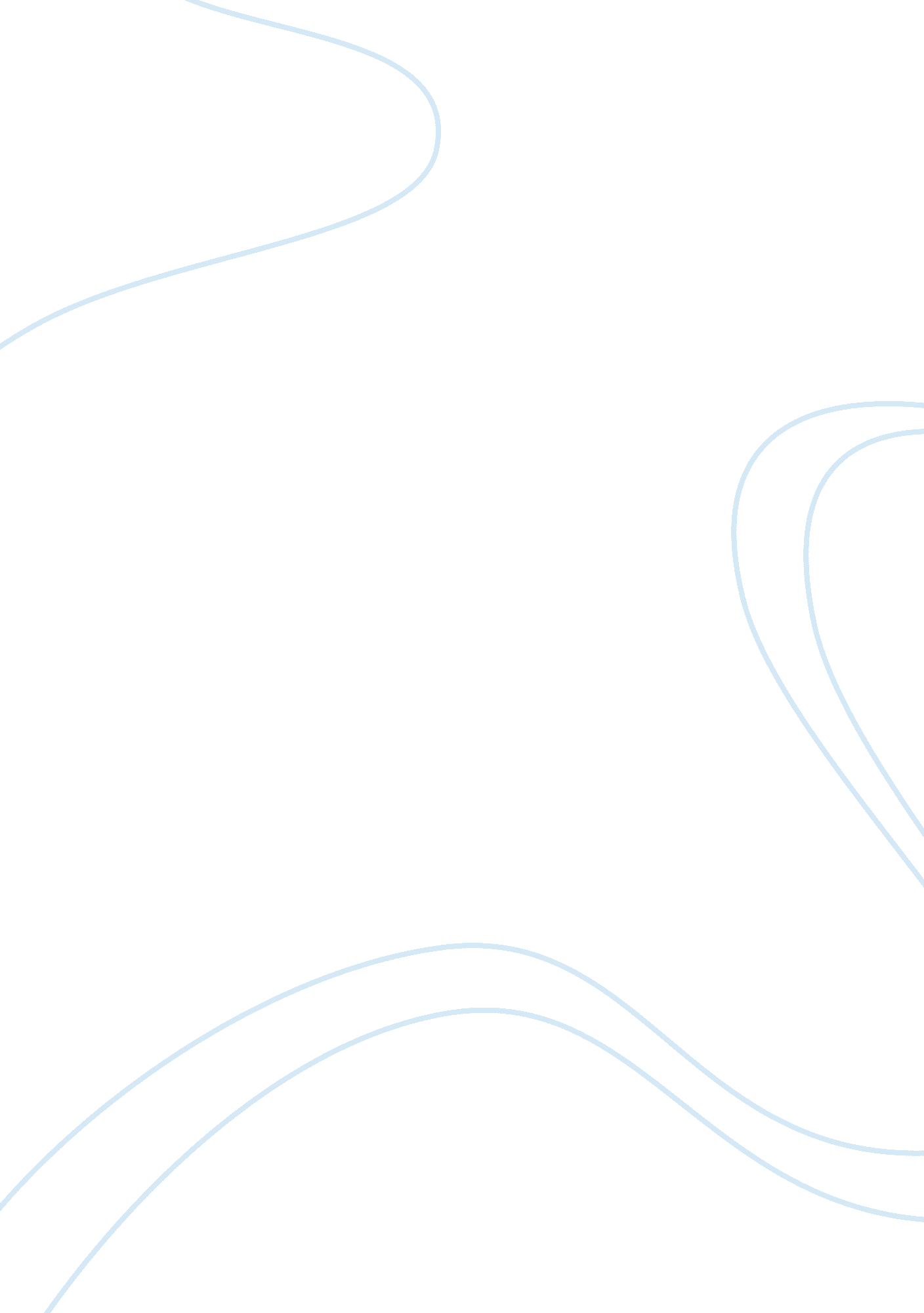 Corrigendum: induction of robust b cell responses after influenza mrna vaccinatio...Health & Medicine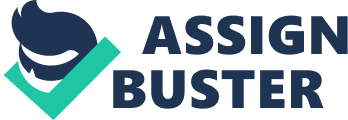 A Corrigendum on 
Induction of Robust B Cell Responses after Influenza mRNA Vaccination Is Accompanied by Circulating Hemagglutinin-Specific ICOS+ PD-1+ CXCR3+ T Follicular Helper Cells by Lindgren, G., Ols, S., Liang, F., Thompson, E. A., Lin, A., Hellgren, F., et al. (2017). Front. Immunol. 8: 1539. doi: 10. 3389/fimmu. 2017. 01539 In the original article, Liang et al. ( 44 ) was not cited in the article. The citation has now been inserted in theResults, mRNA vaccine encoding H10 induces protective levels of antibodies, paragraph two and should read: “ All animals induced neutralizing antibody titers against HA above the accepted level of protection for seasonal influenza vaccination, as measured by hemagglutination inhibition assay (HAI) (Figure 1C) as we have reported earlier ( 25 , 44 ). Although some of the animals in the ID group already showed titers at the protective level after the prime immunization, all groups had titers that exceeded this level following boost. The antibody levels persisted above this level for the remainder of the study. The titers were significantly higher in the ID group compared to the IM groups for up to 2 weeks following boost, but were similar thereafter. The GLA group did not show higher HAI titers compared to the other groups, thus indicating that the mRNA/LNP formulation itself was sufficiently immunogenic. The third immunization in the GLA group resulted in a transient increase in HAI titers, which returned to similar levels as the other groups 5 weeks later.” The authors apologize for this error and state that this does not change the scientific conclusions of the article in any way. References 25. Trombetta CM, Perini D, Mather S, Temperton N, Montomoli E. Overview of serological techniques for influenza vaccine evaluation: past, present and future. Vaccines (Basel) (2014) 2: 707–34. doi: 10. 3390/vaccines2040707 CrossRef Full Text | Google Scholar 44. Liang F, Lindgren G, Lin A, Thompson EA, Ols S, et al. Efficient targeting and activation of antigen presenting cells in vivo after modified mRNA vaccine administration in rhesus macaques. Mol Ther. (2017) 25: 2635–47. doi: 10. 1016/j. ymthe. 2017. 08. 006 PubMed Abstract | CrossRef Full Text | Google Scholar 